Food Truck Face-Off Business PlanKitchen Group #: __________Employees: _______________________________     	_____________________________________________________________     	_____________________________________________________________     	______________________________Recipe Chosen: _________________________________________________________________________Company Name: ________________________________________________________________________Goals of this Company:______________________________________________________________________________________________________________________________________________________________________________________________________________________________________________________________________________Plan of Action:Packaging and DisplayHow are you going to attract people to your business?  (Unique theme, garnishes, creativity, advertising, samples, etc.)  What are your food samples going to look like?  How will you present your food?   How will your food samples be packaged?  What packaging supplies will you need?  (Plates, cups, forks, knives, sauce cups, cupcake liners, etc.)Who is bringing the packaging supplies?  Food Truck AdvertisingCreate a logo or slogan to advertise your company.  Remember: memorable, simple, and professional.  This logo/slogan will appear on your food truck. Each employee will design their own creative logo/slogan on a practice food truck.  Then, all employees will vote on the best one that will then be used as the template for the final food truck.  The food truck will serve as advertising and also a place to collect money.  Each food truck must include:Company Name / Logo / SloganFood Products OfferedPrice of Food Products Color and Creativity  Neatness and Good ConstructionFood Truck Face-Off Shopping ListKitchen Group #:  ________Company Name: _________________________________________________________________________Food Product: ____________________________________________________________________________Important Information:All food ingredients will be provided by the school.  The teacher will provide paper towels, but other packaging or serving supplies (forks, knives, cups, etc.), must be provided by the company employees.  These will not be included in the production cost.      Each company may only purchase up to 4 ingredients from the store, not including staple ingredients.       Each sample may not be sold for more than $3.00 each on competition day.  Shopping ListUse the recipe from the book your group has chosen to help you fill out your shopping list.  THIS SHOPPING LIST MUST BE CHECKED OFF WITH THETEACHER BEORE THE END OF CLASS!!!Profit/Loss WorksheetEXAMPLETotal Expenses/Production Costs:  REVENUE/INCOME:  (To Be Filled Out AFTER the Competition) PROFIT/LOSS	   (To Be Filled Out AFTER the Competition)Kitchen Group # _______Profit/Loss WorksheetTotal Expenses/Production Costs:  REVENUE/INCOME:  (To Be Filled Out AFTER the Competition) PROFIT/LOSS	   (To Be Filled Out AFTER the Competition)Name: ______________________________Company Name: ______________________Kitchen Group #: _____Market SurveysEach member of the company will complete four different market surveys.  Choose your top four recipe choices as a group and then interview four different class members.  Ask them which food product they would most likely buy.  This will help you determine the market and demand for the recipe you will make.  Name: _______________________________________________ Period: ______ Kitchen Group#: _______Business EvaluationPersonal Evaluation:My favorite part of this unit was:My least favorite part of this unit was: List 2 positives about your group and 2 negatives about your group (if any).What advice would you give to someone participating in this unit next semester? What went well with your business? (Be specific)What would you do differently next time? (Be specific)Food Truck Face-Off Recipe Sign-Up Sheet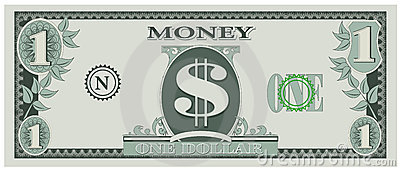 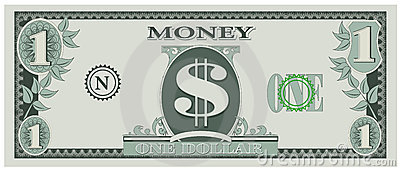 Supplies Needed(Recipe Ingredients and Packaging)Target Market(Who is your customer?  Who are you selling to?)Employee Responsibilities(What will each employee be responsible for?  Who is prepareing what?  Who is bringing what?)Amount/ Measurement(Ex: 3/4 c.)Ingredient(Ex: Sugar)Ingredient Type:Staple or PurchasedCost Per Ingredient  TOTAL PRODUCTION COST:TOTAL PRODUCTION COST:TOTAL PRODUCTION COST:Food ItemTotal Expenses/Production CostMeatball Muffins$___7.38___Number of Items Sold(Do NOT include items that were not sold.)Price Per ItemTotal Revenue/Income 15$___3.00____ $ ____$45.00____ Total Revenue/IncomeTotal Expenses/Production CostProfit OR Loss$____45.00____ $____7.38____ $____37.62____Food ItemTotal Expenses/Production Cost$___________Number of Items Sold(Do NOT include items that were not sold.)Price Per ItemTotal Revenue/Income $____________ $ ____________ Total Revenue/IncomeTotal Expenses/Production CostProfit OR Loss$______________ $_______________ $___________Market Survey 1Market Survey 1Recipe 1:Rating:_____1st  Choice_____2nd Choice_____3rd   Choice_____4th  Choice_____Would Not BuyMarket Survey 2Market Survey 2Recipe 2:Rating:_____1st  Choice_____2nd Choice_____3rd   Choice_____4th  Choice_____Would Not BuyMarket Survey 3Market Survey 3Recipe 3:Rating:_____1st  Choice_____2nd Choice_____3rd   Choice_____4th  Choice_____Would Not BuyMarket Survey 4Market Survey 4Recipe 4:Rating:_____1st  Choice_____2nd Choice_____3rd   Choice_____4th  Choice_____Would Not BuyRate your OWN effort from 1 (lowest) to 10 (highest):Rate your GROUP members:    Write Group Members Names Below: I worked well with my group.          1     2     3     4      5     6     7     8     9    10                                              1     2     3     4     5____________________  6     7     8     9     10I was respectful to my group members, teacher and guests.           1     2     3     4      5     6     7     8     9    10                                              1     2     3     4     5____________________  6     7     8     9     10I was able to contribute to my group and help where needed.    1    2     3     4      5     6     7     8     9    10                                              1     2     3     4     5____________________  6     7     8     9     10I was here, working and helping every day (not absent).1     2     3     4      5     6     7     8     9    10                                              1     2     3     4     5____________________  6     7     8     9     10Rate your experience from 1 (lowest) to 5 (highest):1.  Customers enjoyed this food product.      2	3	4	52.  This food product was prepared well and was of good quality.     2	3	4	53.  Customer needs were satisfied.      2	3	4	54.  Employees worked well with customers and demonstrated excellent customer service.  1	2	3	4	5Rate your experience from 1 (lowest) to 5 (highest):1.  Customers enjoyed this food product.      2	3	4	52.  This food product was prepared well and was of good quality.     2	3	4	53.  Customer needs were satisfied.      2	3	4	54.  Employees worked well with customers and demonstrated excellent customer service.  1	2	3	4	5RecipeKitchen GroupRecipeKitchen GroupCinnamon SnacksHam & Cheese SlidersPizza Roll UpsPersonal Chicken Pot PiesCherry KolachyBreakfast PizzaSnowflake RollsLucky Lime RollsCinnamon Crumble PizzaButterscotch Bubble BreadMini S’more CupcakesMini Bear ClawsHoney Butter RollsBasil Tomato RollsApple TurnoversButter Crumb RollsCheesy Taco FlatbreadCranberry orange Sweet RollsYummy Mummy DogsHam and Parmesan RollsLemon Slice CupcakesCheesy Bread StripsPumpkin Slice CupcakesCrunchy Chocolate SticksButtery BreadsticksMeatball MuffinsSoft PretzelsRaspberry Cream Cheese Cupcakes